PENNSYLVANIA	PUBLIC UTILITY COMMISSION	Harrisburg, PA  17105-3265Commissioners Present:	Robert F. Powelson, Chairman	John F. Coleman, Jr., Vice Chairman	James H. Cawley	Pamela A. Witmer	Gladys M. BrownApplication of Rasier-PA LLC, a limited liability 			     A-2014-2416127company of the State of Delaware, for the right to begin to transport, by motor vehicle, persons in the experimental service of shared-ride network for  passenger trips between points in Allegheny County     OPINION AND ORDERBY THE COMMISSION:Before the Pennsylvania Public Utility Commission (Commission) for consideration and disposition is the Petition for Reconsideration (Petition), filed by Executive Transportation Company, Inc., on December 22, 2014, seeking reconsideration of the Opinion and Order entered December 5, 2014, relative to the above-captioned proceeding.Pursuant to Rule 1701 of the Pennsylvania Rules of Appellate Procedure, Pa. R.A.P. Rule 1701, the Commission must act to grant a petition for reconsideration within thirty days of the date of entry of the order for which reconsideration is sought, or otherwise lose jurisdiction to do so if a petition for review is timely filed.  The thirty-day period within which the Commission must act upon this Petition in order to preserve jurisdiction ends on January 5, 2015.  Accordingly, we shall grant reconsideration of the December 5, 2014 order, within the meaning of Pa. R.A.P. Rule 1701(b)(3), pending review of, and consideration on, the merits of the Petition.  We note that this action does not automatically stay the Commission’s Opinion and Order entered December 5, 2014, nor does it relieve the Parties of the need to comply with any directives or deadlines stated therein; THEREFORE,IT IS ORDERED: That the Petition for Reconsideration filed on December 22, 2014, by Executive Transportation Company, Inc., is hereby granted, pending further review of, and consideration on, the merits.BY THE COMMISSION,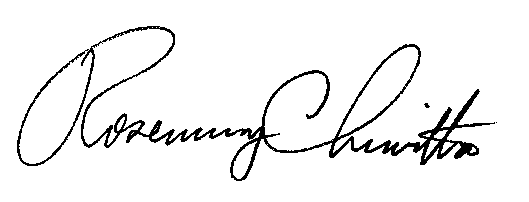 Rosemary ChiavettaSecretary(SEAL)ORDER ADOPTED:  December 31, 2014ORDER ENTERED:  January 2, 2015